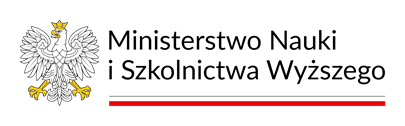 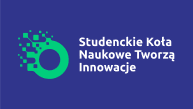 Formularz ofertowyna dostawę zużywalnego sprzętu laboratoryjnego – probówki, końcówki, statywy, płytki, gaziki w okresie ustalonym przez Zamawiającego w ramach realizowanego projektu „Granzym B jako potencjalny cel terapeutyczny  w immunoterapii nowotworów głowy i szyi”.Dane Wykonawcy:Oferujemy dostawę sprzętu w zakresie wymienionym w OPZ za:Oświadczenia:Oświadczam, że zapoznałem się z opisem zapytania ofertowego oraz przedmiotu zamówienia i nie wnoszę do niego zastrzeżeń.Oświadczam, że Wykonawca, składający niniejszy formularz oferty, spełnia warunki określone przez Zamawiającego.Oświadczam, że cena oferty uwzględnia wszystkie koszty związane z realizacją przedmiotu zamówienia, w tym koszt dostawy. Oświadczam, iż Wykonawca posiada niezbędne uprawnienia do realizacji powierzonego zadania i/lub dysponuje potencjałem technicznym i kadrowym zdolnym do wykonania zamówienia. Oświadczam, iż nie podlegamy wykluczeniu z postępowania na podstawie art. 7 ust. 1 ustawy z dnia 13 kwietnia 2022 r. o szczególnych rozwiązaniach w zakresie przeciwdziałania wspieraniu agresji na Ukrainę oraz służących ochronie bezpieczeństwa narodowego (tj. Dz. U. z dnia 15 kwietnia 2022 r. poz. 835), zwanej dalej „ustawą o przeciwdziałaniu”.Oświadczam, że jestem związany niniejszą ofertą na okres 30 dni od ostatecznego terminu składania ofert.Świadomy odpowiedzialności karnej oświadczam, że załączone do oferty dokumenty opisują stan prawny i faktyczny na dzień złożenia oferty. Ponadto wskazujemy osobę upoważnioną do kontaktu z Zamawiającym w sprawach dotyczących realizacji umowy: ……………………………………………………………….…………………………………………………………………………………………………..(imię i nazwisko, nr telefonu kontaktowego, adres e – mail)………………..................................................... Data, podpis i pieczęć osoby upoważnionejPełna nazwa WykonawcyAdresTelefonE-mailNIPDane osoby do kontaktu Dane osoby do kontaktu Imię i nazwiskoTelefonE-mailCzęśćNazwaCena netto częściWartość brutto części1Probówki morfologiczne z EDTA o pojemności 10 ml (100 sztuk)1Probówki typu eppendorf o pojemności 1,5 ml (1600 sztuk)1Probówki do PCR (2000 sztuk)1Probówki okrągłodenne do cytometrii przepływowej (1000 sztuk)1Niejałowe kompresy z gazy 5cm x 5cm (100 sztuk)1RAZEM BRUTTO CZ. 1:RAZEM BRUTTO CZ. 1:………………..1SŁOWNIE WARTOŚĆ BRUTTO CZĘŚCI 1:…………………….SŁOWNIE WARTOŚĆ BRUTTO CZĘŚCI 1:…………………….SŁOWNIE WARTOŚĆ BRUTTO CZĘŚCI 1:…………………….2Końcówki do pipet automatycznych bez filtra o pojemności 0,1-10 µl (24960 sztuk/ 96 w stelażu)2Końcówki do pipet automatycznych bez filtra o pojemności 0,5-10 ml (200 sztuk)2Końcówki do pipet automatycznych bez filtra o pojemności 2-200 µl (29760 sztuk/ 96 w stelażu)2Końcówki do pipet automatycznych bez filtra o pojemności 50-1000 µl (29769 sztuk/ 96 w stelażu)2Płytki do RT-qPCR, 96-dołkowe 0,1 ml (50 sztuk)2Statywy dwustronne na probówki o poj. 0,5/1,5/2,0 ml – 96-miejscowe (10 sztuk)2Pudełka 96-miejscowe na probówki PCR (4 sztuki)2RAZEM BRUTTO CZ. 2:RAZEM BRUTTO CZ. 2:…………………..2SŁOWNIE WARTOŚĆ BRUTTO CZĘŚCI 2:…………………….SŁOWNIE WARTOŚĆ BRUTTO CZĘŚCI 2:…………………….SŁOWNIE WARTOŚĆ BRUTTO CZĘŚCI 2:…………………….